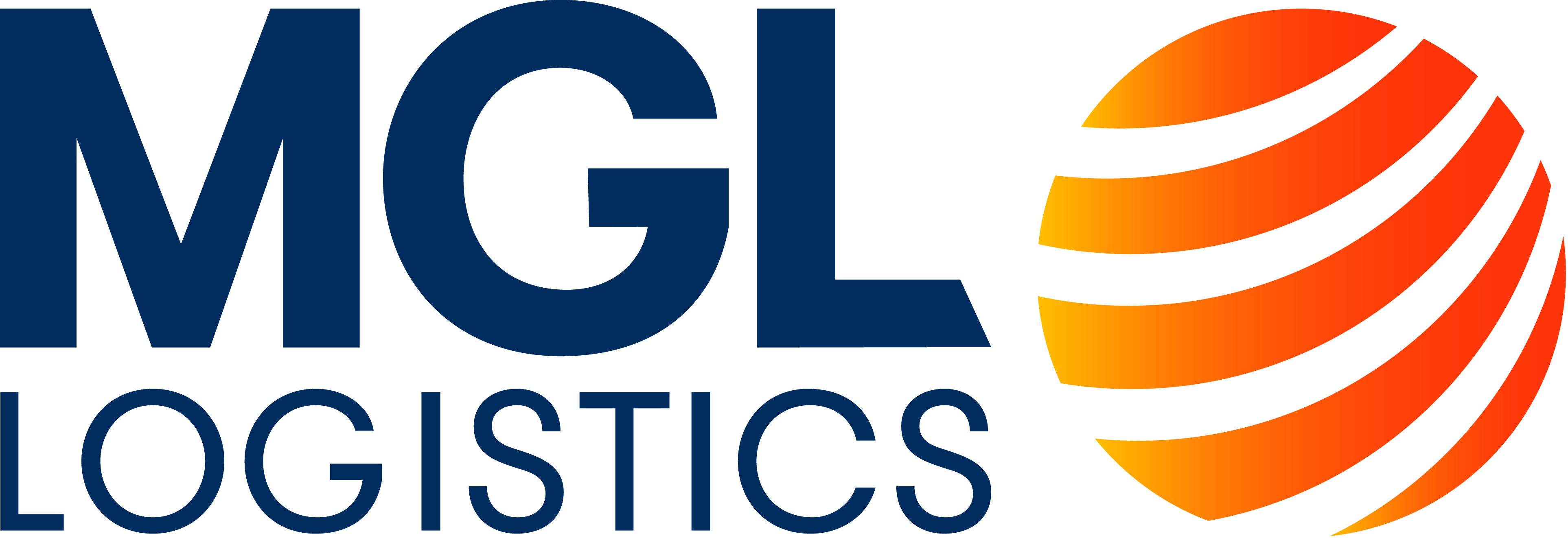 Chain of Responsibility ComplianceMGL Logistics Pty Ltd is committed to the health and safety of its workers, and the well-being of its clients,     its suppliers, the general public at large, and to meeting its compliance obligations as part of the Chain of Responsibility (COR) legislation. Responsibilities of MGL Logistics :  MGL will, as far as it reasonably able to do so, implement systems and procedures which will allow compliance with the Heavy Vehicle National Law, and its Chain of Responsibility obligations. MGL does not own transport facilities or vehicles, nor manage, employ, or directly schedule any trucks or drivers at either of their Sydney or Melbourne facilities. As such MGL Logistics is a Consignor only, as determined by the Chain of Responsibility legislation. A Consignor is a party who requests, or directs an operator of the Heavy Transport Vehicle to transport goods by road. MGL will take all reasonable steps to ensure that their in-house COR systems are maintained, including implementing adequate supervision and auditing of the in-house COR systems.MGL will ensure that compliance reports will be tabled at Directors meetings, which will identify any breaches of the COR, and steps taken to remedy those breaches.   MGL will provide COR training for all staff.Responsibilities of workers and sub-contractors :Workers are required to follow the systems and processes implemented by the Company in relation to the COR laws. In addition, workers are required to follow all reasonable directions from the Company regarding compliance with those laws and further, report any incidents, or breaches of the COR laws, or the systems and processes implemented by the Company.Responsibilities of Customers, Shippers and Consignees : Customers, Shippers and Consignees are an essential link in the Chain of Responsibility. MGL Logistics asks it Customers to assist by :Accurately declaring cargo weights.Ensuring loads within containers are safely packed and secured.Advising MGL promptly of any potential risks with a consignment.Immediately reporting any signs of driver fatigue, or impairment observed during a collection, or delivery, to MGL at our Sydney (02 9700 0100) or Melbourne (03 9310 3111) offices.  